                                                                                                     AL DIRIGENTE SCOLASTICO                                                                                                        I.C. GASPARINI” – Novi di ModenaIl/la sottoscritto/a …………………………….……… nato a  …………………………………il …../…../……. C.F. …………………………………..residente nel Comune di …………….…………………………………..(……) in via/piazza ………………………...............................................................  N.  ………..recapito telefonico:  ………………………………….. genitore/tutore dell’alunno/a……………………………….…….………………………frequentante la classe ……….   della scuola secondaria di I grado di questo Istituto  C H I E D Edi poter essere inserito in graduatoria per ricevere sussidi didattici e libri di testo per il proprio figlio in comodato d’uso per l’a.s. 2020/21 e preferibilmente: (indicare tra libri di testo, cartacei e/o digitali, vocabolari, dizionari, libri o audiolibri di narrativa consigliati dalla scuola, anche in lingua straniera, materiali specifici finalizzati alla didattica che sostituiscono o affiancano il libro di testo per gli studenti con particolari bisogni, o altro …)    A tal fine, consapevole della responsabilità in cui può andare incontro in caso di dichiarazione mendace nonché delle sanzioni penali richiamate dall’art. 76 del D.P.R. N. 42/2000, per le ipotesi di falsità in atti e dichiarazioni mendaci  D I C H I A R Ache il proprio ISEE per l’anno 2020 è pari a € ……………………….. che il proprio nucleo familiare è composto da  n.  …….   persone di avere a carico n. …… figli  che il numero di figli frequentanti l’I.C. “Gasparini” è di  ……… che il numero di figli frequentanti altri istituti è di ……. di accettare il trattamento dei dati necessari all’adempimento della richiesta presentata.Si allega alla presente:  eventuale dichiarazione attestante disoccupazione dovuta all’epidemia da Covid-19.  autocertificazione del reddito annuo complessivo lordo del nucleo familiare (D.P.R. 28 dicembre 2000 n.445, articoli 46 e 47). copia del documento di identità.  Il sottoscritto dichiara inoltre di non godere di analoghe forme di sostegno.Sono consapevole che l’Istituto nel controllare la veridicità di quanto dichiarato, può richiedere in qualunque momento attestazione ISEE e che qualora richiesta si impegna a far pervenire nel più breve tempo possibile.  Novi di Modena,   ………………………….                                         firma del dichiarante                                                                              ……….………………………………. Il/la sottoscritto/a …………………………………… nato a  ………………..…………………il …../…../……. C.F. …………………………….…..residente nel Comune di …………………………..……………….. (……) in via/piazza ………………………...............................................  N.  ………..  sotto la propria personale responsabilità ai sensi dell’art. 47 del DPR 445/2000 delle disposizioni legislative e regolamentari in materia di documentazione amministrativa, consapevole delle sanzioni penali previste dall’art. 76 del medesimo T.U. per le ipotesi di falsità in atti e dichiarazioni mendaci D I C H I A R A□ che attualmente è disoccupato a causa dell’epidemia da Covid-19                          □ che attualmente si trova in stato di cassa integrazione □ che attualmente è disoccupatoD I C H I A R Ainfine, di essere informato, ai sensi della legge sulla tutela dei dati personali (GDPR Regolamento Europeo n. 2026/679, D.Lgs n° 196/2003 D.Lgs n° 196/2003) che i dati personali raccolti saranno trattati, anche con strumenti informatici, esclusivamente nell’ambito del procedimento per il quale la presente dichiarazione viene resa, e che potranno essere effettuati controlli sulla veridicità di quanto dichiarato. Novi di Modena ,   ………………………….                                                  firma del dichiarante                                                                                            ………………………………. Il/la sottoscritto/a ……………………………………    nato a  …………………..……………il …../…../……. C.F. ……………………..…………..residente nel Comune di ……………………………….…………….. (……) in via/piazza ………………………...............................................................  n.  ………..  sotto la propria personale responsabilità ai sensi dell’art. 47 del D.P.R. 28/12/00 T.U. delle disposizioni legislative e regolamentari in materia di documentazione amministrativa, consapevole delle sanzioni penali previste dall’art. 76 del medesimo T.U., per le ipotesi di falsità in atti e dichiarazioni mendaci D I C H I A R Ache i seguenti componenti del proprio nucleo familiare hanno percepito un reddito imponibile IRPEF (punto n°1 del CUD, o rigo n° 6 del 730 oppure rigo RN1 dell’UNICO) come segue: …………………………… ….………………….  reddito imponibile: …………………………€ …………………………… ….………………….  reddito imponibile: …………………………€ …………………………… ….………………….  reddito imponibile: …………………………€ D I C H I A R Ainfine, di essere informato, ai sensi della legge sulla tutela dei dati personali (D.Lgs n° 196/2003) che i dati personali raccolti saranno trattati, anche con strumenti informatici, esclusivamente nell’ambito del procedimento per il quale la presente dichiarazione viene resa, e che potranno essere effettuati controlli sulla veridicità della situazione familiare dichiarata tramite confronto dei dati reddituali e patrimoniali con il sistema informatico dell’Agenzia delle Entrate del Ministero dell’Economia e Finanze. Novi di Modena, ……………………..                                                           firma del dichiarante                                                                                            ………………………………………….  ISTITUTO COMPRENSIVO "R. Gasparini" Novi di Modena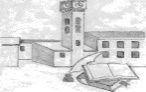 Viale Martiri della Libertà 18 B– 41016 Novi di Modena –Tel. 059/670129E-mail: moic80500q@istruzione.it  - C.F.: 90016270366 – Sito web: http://www.comprensivonovi.edu.itISTITUTO COMPRENSIVO "R. Gasparini" Novi di ModenaViale Martiri della Libertà 18 B– 41016 Novi di Modena –Tel. 059/670129E-mail: moic80500q@istruzione.it  - C.F.: 90016270366 – Sito web: http://www.comprensivonovi.edu.itISTITUTO COMPRENSIVO "R. Gasparini" Novi di ModenaViale Martiri della Libertà 18 B– 41016 Novi di Modena –Tel. 059/670129E-mail: moic80500q@istruzione.it  - C.F.: 90016270366 – Sito web: http://www.comprensivonovi.edu.it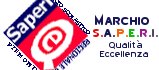 DOMANDA DI CONCESSIONE IN COMODATO D’USO DI SUSSIDI DIDATTICI E LIBRI DI TESTO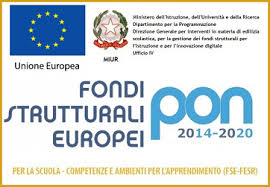 ISTITUTO COMPRENSIVO "R. Gasparini" Novi di ModenaViale Martiri della Libertà 18 B– 41016 Novi di Modena –Tel. 059/670129E-mail: moic80500q@istruzione.it  - C.F.: 90016270366 – Sito web: http://www.comprensivonovi.edu.itISTITUTO COMPRENSIVO "R. Gasparini" Novi di ModenaViale Martiri della Libertà 18 B– 41016 Novi di Modena –Tel. 059/670129E-mail: moic80500q@istruzione.it  - C.F.: 90016270366 – Sito web: http://www.comprensivonovi.edu.itISTITUTO COMPRENSIVO "R. Gasparini" Novi di ModenaViale Martiri della Libertà 18 B– 41016 Novi di Modena –Tel. 059/670129E-mail: moic80500q@istruzione.it  - C.F.: 90016270366 – Sito web: http://www.comprensivonovi.edu.itAUTOCERTIFICAZIONE DELLO STATO DI DISOCCUPAZIONE A CAUSA DELL’EPIDEMIA DA COVID-19 (D.P.R. 445/2000 articoli 46 e 47) ISTITUTO COMPRENSIVO "R. Gasparini" Novi di ModenaViale Martiri della Libertà 18 B– 41016 Novi di Modena –Tel. 059/670129E-mail: moic80500q@istruzione.it  - C.F.: 90016270366 – Sito web: http://www.comprensivonovi.edu.itISTITUTO COMPRENSIVO "R. Gasparini" Novi di ModenaViale Martiri della Libertà 18 B– 41016 Novi di Modena –Tel. 059/670129E-mail: moic80500q@istruzione.it  - C.F.: 90016270366 – Sito web: http://www.comprensivonovi.edu.itISTITUTO COMPRENSIVO "R. Gasparini" Novi di ModenaViale Martiri della Libertà 18 B– 41016 Novi di Modena –Tel. 059/670129E-mail: moic80500q@istruzione.it  - C.F.: 90016270366 – Sito web: http://www.comprensivonovi.edu.itAUTOCERTIFICAZIONE DEL REDDITO ANNUO LORDO DEL NUCLEO FAMILIARE(D.P.R. 28 dicembre 2000 n. 445, articoli 46 e 47)